Здравствуйте, ребята!Тема: «Правила поведения человека в природной среде»Задание: Создать в графическом редакторе (Paint, PS и др.) памятку о поведении человека в природной среде. Это творческое задание. Приветствуется креативность. Критерии оценивания:- соответствие тематике;- информативность;- оригинальность;- качество выполнения работы;- эстетика и оригинальность оформления.Задания и викторину  прикрепить в виде файла  и отправить на почту pochemua@list.ru  до 25.04.20Так же принимаем участие в викторине (см. ниже)Желаю успехов!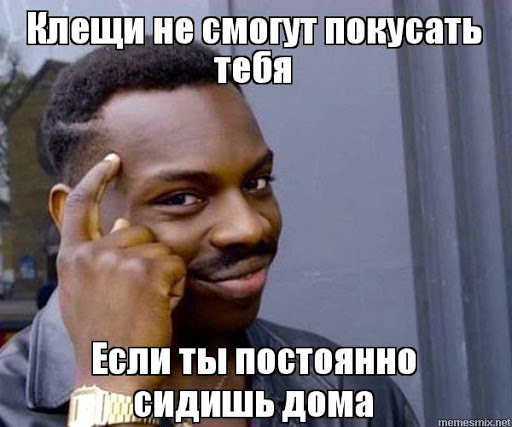 Викторина «Памятники природы Невьянского края»Уважаемые невьянцы! В рамках Конкурса-2020 «Особо охраняемые природные территории Невьянского городского округа» с 1 по 28 февраля 2020 года проводится викторина «Памятники природы Невьянского края». Приглашаем вас принять в ней участие!1.Что такое «особо охраняемые природные территории?»(сокращенно ООПТ)2.Какие ООПТ (памятники природы) есть на территории Невьянского городского округа?3.Почему эти объекты являются «памятниками природы?»4.Что можно сделать, чтобы сохранить эти памятники?5.За что скалы «Семь Братьев и одна Сестра» получили свое название?6.Чем интересны эти скалы? Назовите легенды, связанные с этим природным объектом.7.С чем связано появление Невьянского пруда?8.Какова длина Невьянского пруда?9.Почему пруд получил название «Невьянский?»10.Какой каменный объект находится в акватории Невьянского пруда? Назовите легенды, связанные с этим объектом.11.На территории какого лесничества расположены болота Малиновское и Кукушкинское?12.Какая легенда связана с названием «Кукушкинского» болота?13.Какая река берет свое начало из Кукушкинского болота?14.Назовите горное озеро Невьянского городского округа?15.Сколько речек и ручьев впадает в это озеро?16.Что в переводе с коми-пермяцкого означает «та-ва-туй?». Какая легенда бытует об озере Таватуй?17.Назовите самое крупное озеро, расположенное на территории Невьянского городского округа, объясните происхождение названия.  18. Чем интересно это озеро?19. В чем сходство озера Аятское и Невьянского пруда?20. Из какого источника, изданного невьянским музеем,   можно получить сведения об особо охраняемых природных территориях Невьянского края?  